Twin Town Little League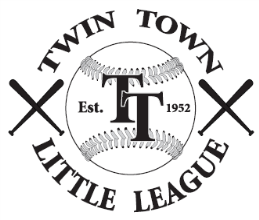 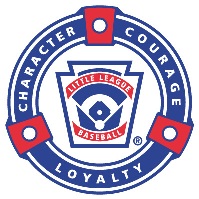 Full and Partial Scholarship Request FormTwin Town Little League (TTLL) will not deny any child a chance to play baseball due to financial hardship. Full or partial scholarships are available. Please complete and return this form and the required information by email (twintownlittleleague@gmail.com) or mail the form to: Twin Town Little League, PO Box 369, West Sand Lake, NY 12196. SCHOLARSHIP ELIGIBILITY REQUIREMENTSFinancial Hardship ExplanationI, as the Parent or Legal Guardian of the player(s) named above, attest to the truth for the above information to the best of my knowledge.__________________________________                                                                  _______________________Parent or Legal Guardian Signature						DateFOR TTLL USE ONLYDate Reviewed: Parent or Legal Guardian NamePlayer(s) Name Level (Tball, Farm, Minors…)Home AddressCityStateZipDaytime PhoneEvening PhoneMobile PhoneEmail Address☐   Full Scholarship Granted☐   Partial Scholarship Granted☐   Request DeniedAmount: $Amount: $